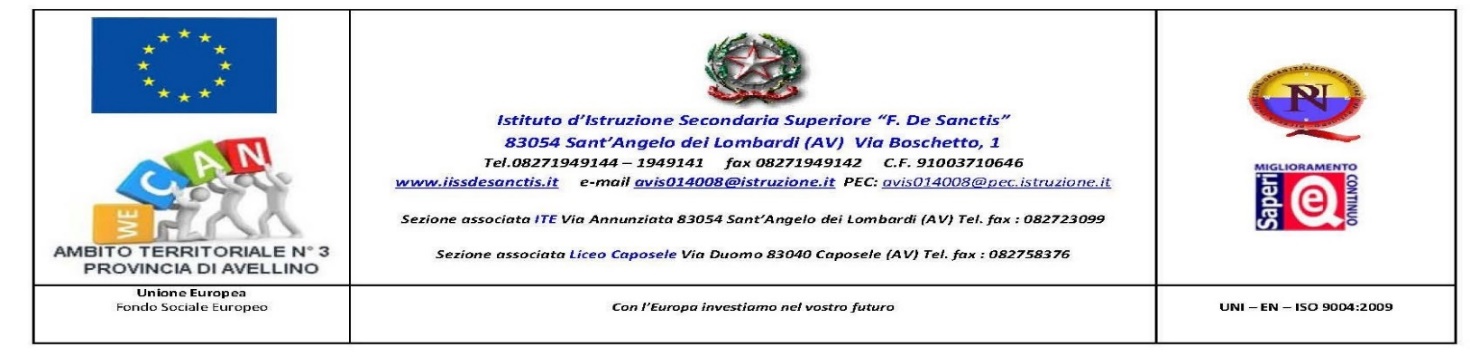 ALLEGATO   B                                                                                 AI PROF. __________________________________________OGGETTO: Conferimento incarico docente/i accompagnatore/i per la visita guidata IL DIRIGENTE SCOLASTICO- Visto il Regolamento d'Istituto attualmente in vigore;- Visto il POFT adottato con Delibera n.45 del Collegio Docenti del giorno 31/10/2017;
- Tenuto conto dell'effettiva disponibilità dei docenti interessati;CONFERISCE L'INCARICOall’ insegnante in indirizzo di docente accompagnatore per la visita guidata che si effettuerà il giorno ……………a……………………………………per la/e classe/i……………………  per complessivi …… alunni.Si precisa che: l'incarico di docente accompagnatore comporta l'obbligo di un'attenta e assiduavigilanza degli alunni con l'assunzione delle responsabilità di cui agli artt. 2047 - 2048 del C.C., integrati dalla norma di cui all'art. 61 della legge 11/07/80 n. 312, che limita la responsabilità patrimoniale del personale della scuola ai soli casi di dolo e colpa grave; il docente accompagnatore responsabile del gruppo relazionerà sugli aspetti organizzativi e sul comportamento degli alunni compilando l'apposito modulo che dovrà essere consegnato al Dirigente Scolastico entro una settimana dal ritorno in sede.                                                                                                                                                                Il                                                                                                               Il     Dirigente Scolastico                                                            …………………………Per accettazione il Docente:……………………………………………………………..